Отчет  о результатах самообследованиядошкольной образовательной организации.Структурное  подразделение детский сад «Звездочка» государственного бюджетного общеобразовательного учреждения Самарской области средней общеобразовательной  школы  № 2 имени Героя Советского Союза Г.Н.Гурьянова ж.-д. ст. Шентала муниципального района Шенталинский Самарской области (наименование образовательной организации)2023  год(отчетный период)Аналитическая часть, включающая оценку деятельности образовательной организации в соответствии с п. 6 Порядка проведения самообследования образовательной организации, утвержденного приказом Министерства образования и науки Российской Федерации от 14.06.2013 №462 «Об утверждении Порядка проведения самообследования образовательной организацией».1. Общая характеристика СП детский сад «Звездочка»1.1.  Формальная характеристика  СП детский сад  «Звездочка»            Структурное  подразделение детский сад  «Звездочка»  государственного бюджетного общеобразовательного учреждения  Самарской области средней общеобразовательной  школы №2 имени Героя Советского Союза Г.Н.Гурьянова ж.-д. ст. Шентала муниципального района Шенталинский Самарской области (далее СП детский сад «Звездочка»).           СП детский сад «Звездочка»  руководствуется  Положением о структурном подразделении детском саде «Звёздочка»           Тип – дошкольное образовательное учреждение.          Вид –  детский сад          Учредитель:           Министерство образования и науки Самарской области: 443099, г.Самара, ул.А.Толстого, д.38/16.          Министерство имущественных отношений Самарской области: 443068, г.Самара, ул.Скляренко, д. 20.          Полномочия министерства образования и науки Самарской области  исполняет Северное управление министерства образования и науки Самарской области:          446540, Самарская область, Сергиевский район, с. Сергиевск, ул. Николая Краснова, д. 84 Б.     Регистрационный номер лицензии   №7584, приказ №101-л, от 04.06.2021г.        Свидетельство о государственной аккредитации №1001- 21, от 09.06.2021г.         Юридический адрес:446910, Самарская область, Шенталинский район, ж/д ст. Шентала, ул. Победы, д. 48         Фактический адрес: 446910, Самарская область, Шенталинский район, ж/д. станция Шентала,  переулок Парковый, дом 1.Телефон: 88465221485Факс: 88465221485e-mail: spdszvezdochcka@yandex.ru;  so_su.doo_zvezd_school2_shn@samaraсайт: zvezdochka-shentala.minobr63.ru  Руководитель СП детского сада  «Звездочка» Дубкова Татьяна ВладимировнаУчреждение работает 5 дней в неделю.         Выходные дни - суббота, воскресенье и праздничные дни.         Длительность пребывания детей в учреждении – с 7.00 до 19.00.          В предпраздничные дни окончание работы - согласно ТК  РФ.Платных образовательных услуг в ДОУ нет.  1.2. Характеристика географических и социокультурных показателей ближайшего окружения СП детский сад «Звездочка».             СП детский сад «Звездочка»» располагается в  двухэтажном кирпичном здании, который построен в 1966 году. Пристрой запущен в 1985 году. В 2023 году был проведен капитальный ремонт детского сада: полностью заменили проводку, канализацию, водопровод. Заменили окна, двери. В туалетных комнатах заменили сантехнику и плитку на полу и стенах , установили кабинки. Уложили  напольное гомогенное  покрытие в спортзале и группах. Оштукатурили и покрасили стены, в коридорах выложили напольную плитку, установили перила.  Оборудовали доступную среду для детей инвалидов. Установили новый забор по периметру территории детского сада, выложили брусчатку к входу в здание.         На первом этаже первого здания расположены:, кабинет педагога-психолога, музыкальный зал, кабинет завхоза,  4 групповых помещений,  спортивный зал, кабинет учителя-логопеда, пищеблок, прачечная.          На втором этаже размещаются: 2 групповых помещений, медицинский блок, включающий: медицинский кабинет, кабинет руководителя СП ДС «Звездочка», кабинет старшего воспитателя, кабинет учителя –логопеда.         На территории размещены складские и подсобные помещения.         Групповые помещения изолированы и имеют отдельный выход в коридор и эвакуационные выходы.          СП детский сад «Звездочка» находится в центре ж.-д. ст. Шентала. В непосредственной близости расположены ГБОУ СОШ №1 «ОЦ» ж.-д. ст. Шентала, СП Детская школа искусств ГБОУ СОШ №1 «Образовательный центр» ж.-д. ст. Шентала, Центр дополнительного образования для детей ГБОУ СОШ №1 «Образовательный центр» ж.-д. ст. Шентала, РДК (районный дом культуры), Центральная детская библиотека, стадион. Это создаёт благоприятные возможности для обогащения деятельности, расширяет спектр возможностей по организации физкультурно-оздоровительной, осуществлению сотрудничества с педагогическими коллективами. Взаимодействие с ними осуществляется на основе договоров о сотрудничестве.По всему периметру территории, вдоль изгороди растут  молодые деревья и кустарники. В рамках Всероссийского дня посадки леса, проходящей 2 мая, ежегодно  специалисты Шенталинского лесничества совместно со Школьным лесничеством проводят посадку лесных насаждений на территории СП детский сад «Звездочка».Земельный участок - это ухоженная территория,  разделенная на 6 игровых площадок, оборудованных навесами, озеленена насаждениями по всему периметру. На участках выделены места для проведения подвижных игр, имеются формы для лазания, метания, различные виды деревьев и кустарников, газоны, клумбы, цветники, экологическая тропа, оздоровительная беговая дорожка, мини стадион, «Птичья столовая», сцена «Театр кукол»,  метеостанция и др. Имеется огород. Группы   имеют отдельные изолированные помещения с раздевальными, туалетными, умывальными комнатами, в 4-х группах есть спальные комнаты. Групповые помещения оборудованы отдельными входами на случай эвакуации детей. Группы оборудованы необходимой мебелью, соответствующей по параметрам возрастным особенностям воспитанников, отвечающей санитарным и гигиеническим требованиям.                                         1.3. Характеристика состава воспитанников   В детском саду функционируют 5 групп:- 1 младшая группа (от 1 года до 3 лет);- средняя группа  (от 3 до 4 лет);- старшая группа компенсирующей направленности (от 5 до 6 лет);-смешанная дошкольная   группа общеразвивающей направленности (от 5 до 7 лет);-подготовительная группа компенсирующей направленности (от 6 до 7 лет). СП детский сад «Звездочка»  посещают  137 воспитанника в возрасте от 1 до 7 лет, из них: - 30 воспитанников посещают в группу с 1 до 3 лет;- 22 воспитанника посещают группы компенсирующей направленности;- 85 воспитанников посещают группы общеразвивающей направленности.Условия приема в дошкольное учреждение воспитанников отражены в Уставе ГБОУ СОШ №2 им. Героя Советского Союза Г.Н. Гурьянова ж.-д. ст. Шентала и в Положении о порядке приема на обучение по образовательным программам дошкольного образования. Состав воспитанников – по месту проживания: 100% воспитанников проживают в районе дошкольного учреждения. Выпускники СП детский сад «Звездочка» (32 воспитанника) поступили в ГБОУ СОШ № 1 «ОЦ»  (100 %).   В СП детский сад «Звездочка»  функционирует консультационный пункт по предоставлению методической, психолого-педагогической, логопедической и консультативной помощи родителям (законным представителям) детей в возрасте от 1 лет до 8 лет.          2.   Содержание образовательной деятельности2.1.   Стратегические направления и задачи программы развития Основной целью Программы развития является обеспечение доступности и высокого качества образования адекватного социальным потребностям общества, на основе повышения эффективности деятельности СП детского сада «Звездочка» по таким критериям как качество, инновационность, востребованность и экономическая целесообразность. А также создание условий, обеспечивающих  высокое качество результатов образовательного процесса по формированию  ключевых  компетенций  дошкольников,  опираясь  на  личностно ориентированную  модель  взаимодействия  взрослого  и  ребёнка  с  учётом  его психофизиологических  особенностей,  индивидуальных  способностей  и  развитие интеллектуального и творческого потенциала.Ценность инновационного характера современного дошкольного образования иПрограммы развития СП детский сад «Звездочка»  направлена:- на сохранение традиций - позитивных достижений детского сада;-внедрение современных педагогических технологий, в том числе информационно-коммуникационных и инновационных технологий социализации дошкольников;- обеспечение личностно-ориентированной модели организации педагогического процесса, позволяющий ребёнку успешно адаптироваться и удачно реализовать себя в подвижном социуме, развитие его социальных компетенций в условиях интеграции усилий семьи и детского сада.Приоритетными направлениями развития воспитанников, на которые ориентируется  СП детский сад «Звездочка»   должны сформировать у ребёнка ключевые компетенции:коммуникативная – умение общаться с целью быть понятым;социальная – умение жить и заниматься вместе с другими детьми, окружающимилюдьми;информационная – владение умением систематизировать и «сворачивать» информацию, работать с разными видами информации;продуктивная – умение планировать, доводить начатое до конца, способствовать созданию собственного продукта (рисунка, поделки и т.д.);нравственная – готовность, способность и потребность жить в обществе по общепринятым нормам и правилам;физическая – готовность, способность и потребность в здоровом образе жизни.         Стратегия развития учреждения рассчитана на период  2023 года. 2.2. Образовательная программа:В соответствии с требованиями ФГОС ДО  и ФОП ДО СП детский сад «Звездочка» реализует образовательные программы с осуществлением  познавательной, речевой, художественно – эстетической, физической, социально - коммуникативной направленности развития  воспитанников, программы общеразвивающей и компенсирующей направленности:-Основная общеобразовательная программа – образовательная программа дошкольного образования СП детский сад  «Звездочка» ГБОУ СОШ №2 им. Героя Советского Союза Г.Н. Гурьянова ж.-д. ст. Шентала. Образовательная  программа  основана  на  комплексно-тематическом принципе построения образовательного процесса; предусматривает решение программных образовательных задач в совместной деятельности взрослого и детей и самостоятельной деятельности детей не только в рамках непрерывной образовательной деятельности, но и при проведении режимных моментов в соответствии со спецификой дошкольного образования.Образовательная программа составлена в соответствии с образовательными областями:  «Физическое  развитие»,  «Социально-коммуникативное развитие»,  «Познавательное  развитие»,  «Художественно-эстетическое развитие», «Речевое  развитие». Реализация  каждого  направления предполагает решение специфических задач во всех видах детской деятельности, имеющих место в режиме дня дошкольного учреждения:     -режимные моменты, игровая деятельность; -специально организованные традиционные и интегрированные занятия; индивидуальная и подгрупповая работа; -самостоятельная деятельность; -опыты и экспериментирование.- Адаптированная образовательная программа для детей дошкольного возраста с ОВЗ (ТНР) в соответствии с требованиями ФГОС ДО СП детский сад «Звездочка»;- Адаптированная образовательная программа для детей дошкольного возраста с ЗПР  в соответствии с требованиями ФГОС ДО СП детский сад   «Звездочка».В части образовательной программы, формируемой участниками образовательных отношений СП детский сад «Звездочка»  реализуются парциальные программы:1. С.Н. Николаева программа экологического воспитания в детском саду «Юный эколог»;2. О.Л. Князева «Я-Ты-Мы» Программа социально-эмоционального развития дошкольников;3. О.Л. Князева, М.Д. Маханева «Приобщение детей к истокам русской народной культуры»;4.Н.Н. Авдеева, О.Л. Князева, Р.Б. Стеркина «Основы безопасности детей дошкольного возраста»;5. О.С. Ушакова «Речевое развитие детей дошкольного возраста»;6. И.А. Лыкова Развитие ребёнка в изобразительной деятельности  «Программа художественного воспитания, обучения и развития детей 2-7 лет.2.3.  Цели СП детский сад «Звездочка»  на отчетный период   Цель: создание образовательного пространства, направленного на непрерывное накопление ребенком культурного опыта деятельности и общения в процессе активного взаимодействия с окружающей средой, общения с другими детьми и взрослыми во всех видах деятельности.      Задачи:1. Внедрить в образовательный процесс СП детский сад «Звездочка»  современные методы, приемы, технологии, направленные на становление и развитие речевой активности детей дошкольного возраста с учетом  возрастных  и  индивидуальных  особенностей  детей.2.Продолжать развивать познавательный интерес, интеллектуально – творческий потенциал каждого ребёнка, используя эффективные образовательные технологии, в том числе цифровые, способствующие созданию условий для выявления, поддержания и развития способностей и талантов у детей.3. Внедрить разнообразные  формы сотрудничества, способствующих развитию конструктивного взаимодействия педагогов и родителей с детьми, обеспечивающее целостное развитие их личности.По результатам обследования освоения детьми Образовательной программы в текущем учебном году достаточный уровень развития на конец учебного года имеют 72% обследованных детей.  Результаты  диагностики уровня развития детей за текущий год показывают, что самые низкие показатели развития детей выявлены по речевому познавательному развитию. Мониторинг освоения Образовательной программы (итоговые результаты педагогической диагностики) в группах детей старшего дошкольного возраста – подготовительных к школе группах показывают уровень освоения детьми Образовательной программы от 72  до 82 %. Сравнительный анализ результатов освоения Образовательной программы на начало и конец учебного года показал положительную динамику в освоении программных задач по основным направлениям развития дошкольников.2.4. Оценка степени достижения целей СП детский сад  «Звездочка» за отчетный период. Индикаторы достижения поставленной цели Улучшение методической оснащенности образовательного процесса;Улучшение показателей оснащенности функциональных уголков предметно - развивающей среды групп;Обучение педагогов в рамках ИОЧ;Психолого-педагогическая поддержка воспитанников:Увеличение доли (%) детей с высоким и средним уровнем физической подготовленности;Сохранение здоровья участников образовательного процесса: снижение уровня заболеваемости;Работа творческой группы;Удовлетворенность родителей образовательно-воспитательным процессом; Сохранение контингента воспитанников;Увеличение количества педагогов, использующих современные педагогические технологии в образовательном процессе.	2.5.  Оказание коррекционной помощи детям с ОВЗ.В течение учебного года в детском саду функционировали 2 группы компенсирующей направленности: старшая (от 5до 6 лет) и подготовительная (от 6 до 7 лет).Коррекционная работа с детьми проводилась  2 учителями -логопедами и педагогом - психологом. Логопедическая коррекция оказывалась по следующим направлениям:-развитие словаря;-формирование и совершенствование грамматического строя речи;-развитие фонетико-фонематической системы языка и навыков языкового анализа (развитие просодической стороны речи, коррекция звукопроизношения, работа над слоговой структурой слова, совершенствование фонематического восприятия, навыков звукового анализа и синтеза); - обучение элементам грамоты;- развитие связной речи и речевого общения. Вся коррекционная работа проводилась на фронтальных, подгрупповых, и индивидуальных занятиях, согласно расписанию и индивидуальным коррекционным планам.     Работа в каждой группе начиналась с логопедического обследования, сбора анамнестических данных, обследования состояния органов артикуляционного аппарата, состояние звукопроизношения, слуховая дифференциация звуков, грамматического строя речи, состояния связной речи. Работа по устранению различных форм нарушений речи носила дифференцированный подход, который осуществлялся на основе механизмов, симптоматики нарушения, структуры речевого дефекта, возрастных и индивидуальных особенностей ребёнка. Для каждого ребенка была составлена индивидуальная коррекционная программа развития, подобраны необходимые задания и упражнения, заполнены речевые карты.В конце учебного года учителя – логопеды провели сравнительный анализ речевого развития и отследили динамику развития детей старшей и подготовительной к школе группах компенсирующей направленности. Результаты диагностики показали, что наблюдается рост в развитии понимания речи, в формировании грамматического строя и словоизменения, словаря и навыков словообразования, в развитии общей и мелкой моторики. В результате проведенной коррекционной работы показатель успешности группы по диагностике в целом улучшился на 7,54 %. В старшей группе в начале учебного года, показатель составил 57%, что соответствует II степени успешности группы. В конце учебного года, составило 69%, что соответствует III степени успешности. В результате проведенной коррекционной работы показатель улучшился на 12%. В подготовительной к школе  группе итоговая диагностика детей на конец  учебного года показала 84%, что соответствует IV степени успешности. В результате проведенной коррекционной работы показатель улучшился на 25%. На протяжении всего учебного года в СП детский сад «Звездочка»  работал психолого-педагогический консилиум по утвержденному плану работы.Деятельность  заседаний консилиума была направлена на:-принятие согласованного решения по определению индивидуального маршрута развития ребенка;-отслеживание динамики развития детей в процессе реализации индивидуализированных развивающих маршрутов специалистов. По результатам коллегиального обследования детей специалистами ППк каждому ребенку были определены специальные условия образования и программа обучения, даны рекомендации педагогам, родителям.Разработаны и оформлены конспекты, презентации к лексико-грамматическим занятиям и связной речи, речевые карты, оформлены результаты диагностики состояния речи. В СП детский сад «Звездочка» созданы условия для оказания психолого-педагогической помощи. При анализе групповых результатов у детей, наблюдается положительная динамика в развитии произвольной зрительной памяти, увеличилось количество детей уровень развития данного вида памяти, у которых стал соответствовать среднему.Выявлены положительные изменения в развитии внимания, мышления.  Положительная динамика наблюдается в развитии умения обобщать предметы сравнивать объекты, классифицировать их, выделять существенные признаки, определять причинно-следственные зависимости, делать выводы, наблюдается запас конкретных знаний, понимание основных закономерностей. Уровень развития познавательной сферы детей соответствует их 12 возрастным особенностям, но для увеличения процента высокого уровня необходимо улучшить формы работы, а также методы и приемы, способствующие развитию психических процессов воспитанников. В текущем учебном году было выпущено в школу 12 воспитанников подготовительной к школе группы компенсирующей  направленности. С целью изучения динамических изменений интеллектуального уровня развития детей с ОВЗ педагогом -психологом проводилась диагностика в течении учебного года.Анализ результатов диагностики показал следующие результаты:На начало учебного года: Уровень развития интеллекта соответствует возрастной норме – 8 человек (67%).Уровень развития интеллекта ниже нормы – 4 человека (33%).На конец учебного годаУровень развития интеллекта соответствует возрастной норме – 10 человек (83%)Уровень развития интеллекта ниже нормы –  2 человека (17 %).2.6. Результаты внешнего контроля деятельности СП  «Звездочка»Информация о проверках СП ДС «Звездочка» и их результатах: проверок не было.Информация о жалобах и обращениях граждан:  жалоб и обращений в адрес администрации учреждения и учредителя за отчетный период не поступало.В  ноябре 2022 года успешно прошли Мониторинг качества дошкольного образования (МКДО), получили сертификат участника.           3. Содержание и технологии образовательного процесса3.1. Пояснительная записка к учебному плануУчебный план составлен в соответствии с Федеральным законом "Об образовании в Российской Федерации»" (от 29 декабря 2012 г. №273-ФЗ), Порядка организации и осуществления образовательной деятельности по основным общеобразовательным программам – образовательным программам дошкольного образования, утвержденным приказом Министерства просвещения Российской Федерации от 31 июля 2020г. №373; «Санитарно-эпидемиологические требования к организациям воспитания и обучения, отдыха и оздоровления детей и молодежи» (СП 2.4.3648-20) от 28.09.2020г. №28..Учебный план составлен на основе основной общеобразовательной программы – образовательной программы дошкольного образования дошкольной организации  СП детский сад  «Звездочка» и направлен на реализацию целей и задач дошкольной организации. Для успешной работы по программе педагоги детского сада используют элементы инновационных развивающих программ, современные методики и технологии воспитательно-образовательной работы с детьми, рекомендованные Министерством образования РФ.Воспитательно-образовательный процесс строится с учетом принципа интеграции областей в соответствии с возрастными возможностями и особенностями воспитанников, спецификой и возможностями образовательных областей; основывается на комплексно-тематическом принципе. Программные образовательные задачи решаются в совместной деятельности взрослого и детей, самостоятельной деятельности детей не только в рамках непосредственно образовательной деятельности, но и при проведении режимных моментов.При организации педагогического процесса активно используются учебно-игровые методы и приемы, способствующие развитию и формированию познавательных интересов дошкольника.Структура учебного года.Продолжительность учебного года – 9 месяцев (сентябрь – май), в летний период вместо непрерывной непосредственно образовательной деятельности   проводятся физкультурные и музыкальные занятия, эксперименты, спортивные и подвижные игры, праздники, экскурсии, а также увеличивается продолжительность прогулок.Организованные занятия начинаются с первого сентября и заканчиваются 31 мая.Содержание педагогической работы по освоению детьми образовательных областей "Физическое развитие", "Познавательное развитие", "Художественно-эстетическое развитие", «Речевое развитие», входят в расписание непрерывной образовательной деятельности. Образовательная область "Социально-коммуникативное развитие" интегрируется со всеми образовательными областями, а также проводится в процессе режимных моментов.  Они реализуются как в обязательной части и части, формируемой участниками образовательного процесса, так и  во всех видах деятельности: игровой,  коммуникативной, самообслуживание и бытовой труд, познавательно-исследовательской, восприятие художественной литературы и фольклора, изобразительной, конструирование,музыкальной, двигательной.Продолжительность непрерывной непосредственно образовательной деятельности:- для детей от 1года до 3 лет – 10 минут;        - для детей от 3 -  4 лет – 15 минут;- для детей от 4 - 5 лет – 20 минут;- для детей от 5 – 6 лет – 25 минут;- для детей от 6 – 7 лет – 30 минут.          В середине занятий проводятся физкультминутки, перерыв между занятиями составляет не менее 10 минут.Максимально допустимый объем образовательной нагрузки в первой половине дня в младшей и средней группах не превышает 30 и 40 минут соответственно, а в старшей и подготовительной - 45 минут и 1,5 часа соответственно. Перерывы между периодами непрерывной непосредственно образовательной деятельности - не менее 10 минут.Общая учебная нагрузка (количество обязательных НОД в неделю)  составляет:в 1 младшей группе             - 10 во 2 младшей группе           - 10 в средней группе                  - 11 в старшей группе                 - 13в подготовительной группе  -15Допускается осуществлять образовательную деятельность на игровой площадке во время прогулки.Образовательная деятельность с детьми 1 младшей группы допускается осуществлять образовательную деятельность в первую и во вторую половину дня (по 8-10 минут), старшего дошкольного возраста может осуществляться во второй половине дня после дневного сна. Ее продолжительность должна составлять не более 25 - 30 минут в день. 3.2. Здоровьесбережение воспитанников.Результат анализа заболеваемости детей в сравнительных показателях:Распределение детей по группам здоровьяСредняя посещаемость за уч. год          Результаты организации физкультурно – оздоровительной работы.В течение учебного года была отработана единая система воспитательно-образовательной, оздоровительной, профилактической и коррекционной работы с детьми. Она включила в себя мероприятия по развитию двигательной активности, формированию основ ЗОЖ, оздоровительно-профилактические, закаливающие мероприятия, а так же различные формы взаимодействия с родителями. Данная система использовалась в работе педагогами всех возрастных групп. В  течение дня предусматривались оздоровительные мероприятия: физкультминутки, дыхательные упражнения, пальчиковые игры, гимнастика для глаз. В 2023 году воспитанники показали отличные результаты во II окружной спартакиаде среди образовательных организаций, реализующих образовательные программы дошкольного образования.Пополнили спортивные уголки в группах нестандартным оборудованием, д/играми, картотеками спортивных упражнений, гимнастик, пособиями для подвижных игр, упражнений на профилактику плоскостопия.Инструктором по физической культуре  проведены следующие мероприятия с детьми:- в младших группах: Развлечения «Зачем носик малышам», «Разноцветные листочки», «Куклы любят физкультуру»; досуг «Зимнее путешествие колобка».В средней группе: развлечение: «Осень, осень в гости просим», «Веселые подружки», «Сказочные эстафеты», «Мы растем здоровыми». Досуг «С физкультурой мы дружны-нам болезни не нужны».В  старших и подготовительных группах: «Спорт -это сила и здоровье», «Русские народные игры», спортивный КВН на тему  «Богатырски потехи», физкультурный досуг посвященный дню космонавтики.Занятия по физической культуре проводятся  3 раза в неделю в каждой возрастной группе (кроме ясельных групп), где комплексно решаются оздоровительные, развивающие и образовательные задачи с учетом физического состояния каждого ребенка. Однако занятия по физической культуре на воздухе из-за отсутствия условий (облегченная спортивная одежда в зимний период) проводятся не на должном уровне.Инструктор по физической культуре проводит мероприятия, направленные на профилактику плоскостопия и нарушение осанки, в том числе ритмические гимнастики. Утренние гимнастики и физкультурные занятия в летний период проводятся  на свежем воздухе, что усиливает оздоровительный эффект.Проводились регулярно:- профилактические мероприятия во время вспышек ОРВИ, гриппа: С- витаминизация напитка, чесноко – и луко – терапия, кварцевание, проветривание помещений, отмена массовых мероприятий, ведение для родителей консультативных уголков с разъяснительными буклетами и консультациями об опасности гриппа, профилактических прививках. Заболевшие дети своевременно отстранялись от посещения детского сада;-мероприятия, способствующие повышению компетентности родителей: консультации: «Подготовка одежды и обуви для занятия физической культурой в спортивном зале», «Физическое воспитание в семье»,  «Здоровый образ жизни в семье - залог здорового ребенка», семинары: «Закаливающие мероприятия для вашего ребенка», «Играем вместе с ребенком на прогулке», и др. Памятки: «Оздоровление детей», «Запрещенные движения». «Зарядка это хорошо», «Солнце, воздух и вода – наши лучшие друзья». Педагогический коллектив совместно с медицинским работником осуществлял наблюдение за состоянием здоровья и физическим развитием воспитанников, соблюдались санитарно-гигиенические нормы, режим и качество питания воспитанников.   Показатели физического развития детейНа конец 2022-2023 уч. года низкий уровень по СП детский сад «Звездочка» составляет 18 %, средний уровень – 49 %, высокий – 33 %. Таким образом, 82 % детей имеют средний и высокий показатели физической  подготовленности.  За  учебный  год  показатели  физической подготовленности выросли на 17 %. 3.3. Организация питанияВ СП детский сад  «Звездочка» организовано 4 разовое питание на основе 10 дневного меню, согласованного с  руководителем Учреждения.Для организации питания  заключены договора с поставщиками на поставку продуктов. Все продукты сопровождаются сертификатами качества. Пищеблок  оснащѐн  всем  необходимым  для  приготовления  пищи оборудованием и уборочным инвентарѐм. Блюда готовятся в соответствии с санитарно-гигиеническими требованиями и нормами.Меню по дням недели разнообразное, разработано с учѐтом физиологических потребностей детей в калорийности и пищевых веществах.Проводится витаминизация третьих блюд. Бракеражная комиссия СП детский сад «Звездочка» систематически осуществляет контроль за правильностью обработки продуктов, закладкой, выходом блюд, вкусовыми качествами пищи.Информация о питании детей доводится до родителей, меню размещается на  стенде.Стоимость питания (в расчете на 1 воспитанника в день) составляет 97 рублей. Есть льгота для многодетных детей. Дети с ОВЗ, дети участников СВО получают бесплатное питание. В целях профилактики пищевых отравлений и острых кишечных заболеваний работники пищеблока строго соблюдают установленные требования к технологической обработке продуктов, правил личной гигиены. Результатом является отсутствие зафиксированных случаев отравления. Выводы: дети в СП детский сад «Звездочка»  обеспечены полноценным сбалансированным питанием. Правильно организованное питание в значительной мере гарантирует нормальный рост и развитие детского организма и создает оптимальное условие для нервно-психического и умственного развития ребенка.         3.4. Обеспечение психо - физиологической безопасности воспитанников.          Меры по обеспечению пожарной и общей безопасности воспитанников:В СП детский сад  «Звездочка»  установлена  автоматическая пожарная система (АПС); установлена кнопка  экстренного вызова милиции (КТС);установлена круглосуточная охрана (пропускной режим).,установлено три видеокамеры         Безопасность образовательного процесса при работе с дошкольниками обеспечивается через:
- безопасную среду (закреплённые шкафы, стеллажи; отсутствие ядовитых и колючих растений; безопасное расположение растений в группе; оборудование помещений, где находятся дети, с соблюдением меры противопожарной безопасности);   - правильное хранение различных материалов (ножницы, иголки находятся в недоступном для детей месте, соответствуют требованиям; моющие средства находятся так же в недоступном для детей месте); - мебель, подобранную по росту детей; маркировку мебели и постельного белья; - правильное освещение;- проведение инструктажей с воспитанниками СП детский сад  «Звездочка» о правилах поведения во время экскурсий и прогулок за пределы СП детский сад «Звездочка».          С детьми систематически проводятся экскурсии, занятия по правилам противопожарной безопасности, безопасного поведения в помещениях и на улице, организуются выставки, конкурсы, тематические вечера. Разработан перспективный план работы с детьми по ОБЖ во всех возрастных группах.  Имеются наглядный, демонстрационный материал, развивающие игры.Педагоги соблюдают правила по технике безопасности при проведении воспитательно- образовательного процесса. Организуют работу по обучению воспитанников правилам дорожного движения, пожарной безопасности, поведения на улице, дома, на воде, в природе. Воспитывают у детей чувство личной ответственности за соблюдение правил безопасного поведения. Так же организовывают  и проводит работу с родителями по созданию безопасных условий для воспитанников.         Наличие в СП детский сад  «Звездочка»  педагога -  психолога позволило  обеспечить психологическую безопасность дошкольников.          4. Ресурсы образовательного процесса         4.1. Описание кадрового ресурса образовательного процесса.Численность педагогического коллектива составляет 15 человек.          Образовательный уровень	           Стаж педагогической работы            По  квалификационным категориям:        В 2022 – 2023 учебном году аттестацию прошли 1 (7%) человек,  из них на  высшую квалификационную категорию –1(7%).         Анализ результатов повышения профессиональной компетентности  педагоговВ течение учебного года работали творческие группы педагогов.Целью деятельности творческих групп явилось объединение педагогов, участвующих в педагогическом исследовании и практическом поиске по совершенствованию образовательного и воспитательного процесса. Вывод: дошкольное образовательное учреждение укомплектовано кадрами полностью. Данные о педагогическом стаже, образовании свидетельствуют о стабильности коллектива, его работоспособности, потенциальных возможностях к творческой деятельности. 4.2. Критерии эффективности труда воспитателей, старшего воспитателяза период работы 2023 г.Критерии оценки эффективности (качества) работы старшего воспитателя структурных подразделений детских садовФамилия Имя Отчество _________________________________________________________  Должность  ___________________________________________________________________Критерии оценки эффективности (качества):воспитатели, инструктора физической культуры, музыкальные руководители структурных подразделений детских садовФамилия Имя Отчество _________________________________________________________  Должность  ___________________________________________________________________  4.1.Описание материально – технического (в том числе учебно – методического) ресурса образовательного процесса          Основными помещениями детского сада являются: помещения для 8 групп, медицин-ский блок, пищеблок, прачечная,  кабинет кастелянши, кабинет завхоза, кабинет педагога-психолога, кабинет учителя – логопеда. Музыкальный и спортивный зал совмещены.Для работы по совершенствованию профессиональных навыков педагогов в СП ДС «Звездочка» имеется доступ в Интернет с двух компьютеров, электронная почта.
        Сведения о состоянии учебно-методической базы СП ДС «Звездочка»  Учебно-методическими пособиями детский сад укомплектован на 70%. Задача оснащения предметно-развивающей среды остается одной из главных.В СП детский сад  закупили:-Базовый набор LEGOEducation WeDo 2.0/453000/LEGO 3шт.; -Наураша модуль «Пульс» - 1шт.;-Наураша модуль «Электричество» - 1шт.;-Наураша модуль «Кислотность» - 1шт.;-Наураша модуль «Сила»- 1шт..-Набор «Дары Фребеля»Внешние связи и имидж СП детский сад «Звездочка»	        5.1. Партнерства образовательного учреждения Коллектив нашего СП детский сад  строит связи с социумом на основе следующих принципов:добровольность,равноправие сторон,уважение интересов друг друга,соблюдение законов и иных нормативных актов.сохранения имиджа учреждения в обществе,установления коммуникаций между детским садом и социумом.Организация социокультурной связи между СП детский сад  и учреждениями позволяет использовать максимум возможностей для развития интересов детей и их индивидуальных возможностей, решать многие образовательные задачи, тем самым, повышая качество образовательных услуг и уровень реализации стандартов дошкольногообразования.Отряд  волонтеров «PROДОБРО» Шенталинской СОШ №1 «ОЦ» пришли в гости к ребятам СП ДС «Звездочка» в рамках Всероссийской акции «Подари книгу» в Международный день книгодарения.Дети  с большим интересом слушают беседы сотрудников ГИБДД о правилах дорожной безопасности. В ноябре в СП детский сад было проведено развлечение, организованное ГИБДД о ПДД, которое получило большой эмоциональный отклик у дошкольников. Совместно с сотрудниками ГИБДД педагоги, дети и родители участвовали в акции по правилам дорожного движения. С целью формирования интереса детей к природоохранной деятельности человека, совместно с сотрудниками ГУСО Шенталинское лесничество департамента лесного хозяйства провели экскурсию в лесопарк, отметили День Леса.5.2. Анализ системы взаимодействия с родителями воспитанников. Формирование гармонично развитой личности ребенка в условиях взаимодействия педагогического коллектива и семьи является важнейшим направлением в воспитании и обучении дошкольников. Большое внимание детского сада уделяется работе с родителями, и в этом направлении совершенствовались содержание, формы и методы сотрудничества.  Организованна пропаганда педагогических знаний среди родителей, для чего активно используется наглядная форма работы: мобильные информационные стенды, родительские стенды в группах, регулярно проводятся родительские собрания в группах, ежемесячно проводятся собрания родительских комитетов, организуются консультации и беседы специалистов. Чаще стали использоваться нетрадиционные формы работы: круглые столы, чаепития, дни открытых дверей. Результат такой совместной работы обеспечил более активное участие родителей воспитанников в жизни детского сада. По результатам анкетирования родителей. В  марте месяце было проведено анкетирование родителей по итогам работы за текущий учебный год. Было опрошено 93 родителя. В результате были получены следующие результаты: 1). 89% родителей удовлетворены организацией работой педагогического коллектива 2). 96% родителей благодарны профессионализму педагогов; 3). 72% родителей отмечают положительный результат от проведения таких мероприятий с детьми и родителями как: все утренники, отчетный для родителей, фестивали, выставки и конкурсы, семинары с участием родителей, ярмарки.5.3.Анализ выполнения планов совместной деятельности работы СП детский сад «Звездочка»  и ГБОУ СОШ №1 «ОЦ» ж. -д.ст. Шентала.В конце прошлого учебного года было запланировано ряд мероприятий, которые в течение учебного года предполагалось выполнить. Так в течение учебного года было выполнено следующее: - проведены: «Круглые столы» по теме «Адаптация учащихся 1- классов к обучению в школе», педагогический консилиум «Уровень подготовки детей к обучению в школе», где педагогов СП детский сад поблагодарили за хорошую подготовку детей подготовительных групп; на родительском собрании выпускников, учителя будущих первоклассников выступили по теме «Образовательные программы школы. Условия реализации образовательных программ», на семинаре по проблемам усвоения программы детьми подготовительных групп, где педагоги детского сада  приняли активное участие, были сделаны соответствующие выводы по вопросам преемственности между образовательными учреждениями: - было проведено совместное родительское собрание для родителей детей – выпускников, на котором педагоги СП детский сад рассказали об успехах и проблемах в обучении и воспитании детей – выпускников (педагог – психолог, учителя – логопеды, воспитатели), а учителя СОШ рассказали о школах, образовательных программах и процедуре приема в школу. По причине введения карантинных мероприятий по COVID-19, запланированные мероприятия выполнены не были (экскурсия в школу, совместные встречи учащихся и воспитанников, взаимопосещение занятий).5.4. Признание   результатов работы СП детский сад  «Звездочка» на различных уровнях.  	Педагоги в течение учебного года систематически посещали методические мероприятия, занимались самообразованием, участвовали в конкурсах различного уровня:Ежегодно СП детский сад  участвует в окружном этапе областного конкурса дошкольных образовательных учреждений, внедряющих инновационные образовательные программы дошкольного образования, «Детский сад года» и занимает призовые места.Участие педагогов в конкурсах, форумах, конференциях:Задачи годового плана решались в разных видах деятельности детей по всем направлениям развития. Дошкольники принимали участие в проектах, конкурсах, выставках разного уровня и достигли хороших результатов.         Публикации в средствах массовой информации:Всероссийский электронный журнал «Педмастерство»Всероссийское сетевое издание «Портал Педагога»Всероссийский методический центр «Образование и творчество»Всероссийский электронный журнал «Педагог ДОУ»Международный образовательный портал maam.ruЭлектронное периодическое издание «Дошколенок.ру»Всероссийское образовательное издание «Альманах педагога»Всероссийский электронный журнал «Планета Детства»Всероссийский электронный журнал «Обруч»Всероссийский электронный журнал, «Дошкольник»В течение года педагоги СП детский сад   участвовали в работе конференций и на форумах организованных Институтом повышения квалификации г. Самара, их работы были размещены на сайте кафедры дошкольного образования СИПКРО. 6. Выводы о деятельности СП детский сад  «Звездочка» и перспективы его развития:Выводы о деятельности СП ДС «Звездочка» и перспективы его развития.            Коллектив СП детский  сад в течение года работал слаженно, активно, в полном составе.Деятельность коллектива была разнообразной и многоплановой. Достигнутые положительные результаты работы - это итог творческого и системного труда всего педагогического коллектива СП детский сад  в течение года.Выводы:Реализация годовых задач работы СП ДС на учебный год выполнена.Уровень подготовки  детей к школе в норме, что является хорошим показателем воспитательно–образовательной работы за прошедший учебный год.  В СП детский сад проводилась систематическая работа по обеспечению развития личности, мотивации и способности детей в различных видах деятельности, направленная на развитие и образование детей по образовательным областям: социально-коммуникативное развитие, познавательное развитие, речевое развитие, художественно-эстетическое развитие, физическое развитие. Необходимо продолжать  создать  условия в СП детский сад  для развития научно-технического и творческого потенциала личности дошкольника через обучение элементарным основам инженерно-технического конструирования и робототехники.            3. СП детский сад   на 100% укомплектовано кадрами. Коллектив стабильный.Принимая во внимание достигнутые результаты и основные проблемы,
определились перспективы работы на следующий учебный год:
-продолжать улучшать материально-техническую базу СП детский сад «Звездочка», развивать и обновлять развивающую предметно-пространственную среду во всех возрастных группах в соответствии с ФГОС ДО;-продолжать работу по развитию у детей всех компонентов речи (звукопроизношение, фонематические процессы, словарь, грамматика, связная речь), включающую: знакомство с художественной литературой, современные образовательные технологии: интерактивные, здоровьесберегающие, наглядное моделирование, игровые, технологии. Совершенствовать работу по развитию физических качеств (скоростных, силовых, гибкости, выносливости и координации), накоплению и обогащению двигательного опыта детей через народные подвижные игры;            - продолжать осуществлять инновационную деятельность в рамках
реализации инновационных проектов; - внедрить разнообразные  формы сотрудничества, способствующих развитию конструктивного взаимодействия педагогов и родителей с детьми, обеспечивающее целостное развитие их личности.- повысить ИКТ-компетентность педагогов и внедрить в образовательный процесс цифровые образовательные ресурсы;-углублять использование инновационных методов работы для развития
познавательной активности дошкольников в опытно-экспериментальной
деятельности;
        - продолжать углубленную работу с педагогами по речевому развитию
дошкольников, с внедрением инновационных технологий;
         -акцентировать работу педагогов по патриотическому воспитанию
дошкольников через формирование у детей любви и уважения к своему роду, семье,
приобщению детей и родителей к семейным ценностям.Формы обратной связи Вопросы,  замечания и предложения по  отчету  о результатах самообследованиядошкольной образовательной организации  можете направлять по электронному адресу: e-mail:  doo_zvezd_school2_shn@samara.edu.ru   или по телефону:88465221485 – руководитель СП ДС «Звездочка» Дубкова Татьяна ВладимировнаРезультаты анализа показателей деятельности образовательной организации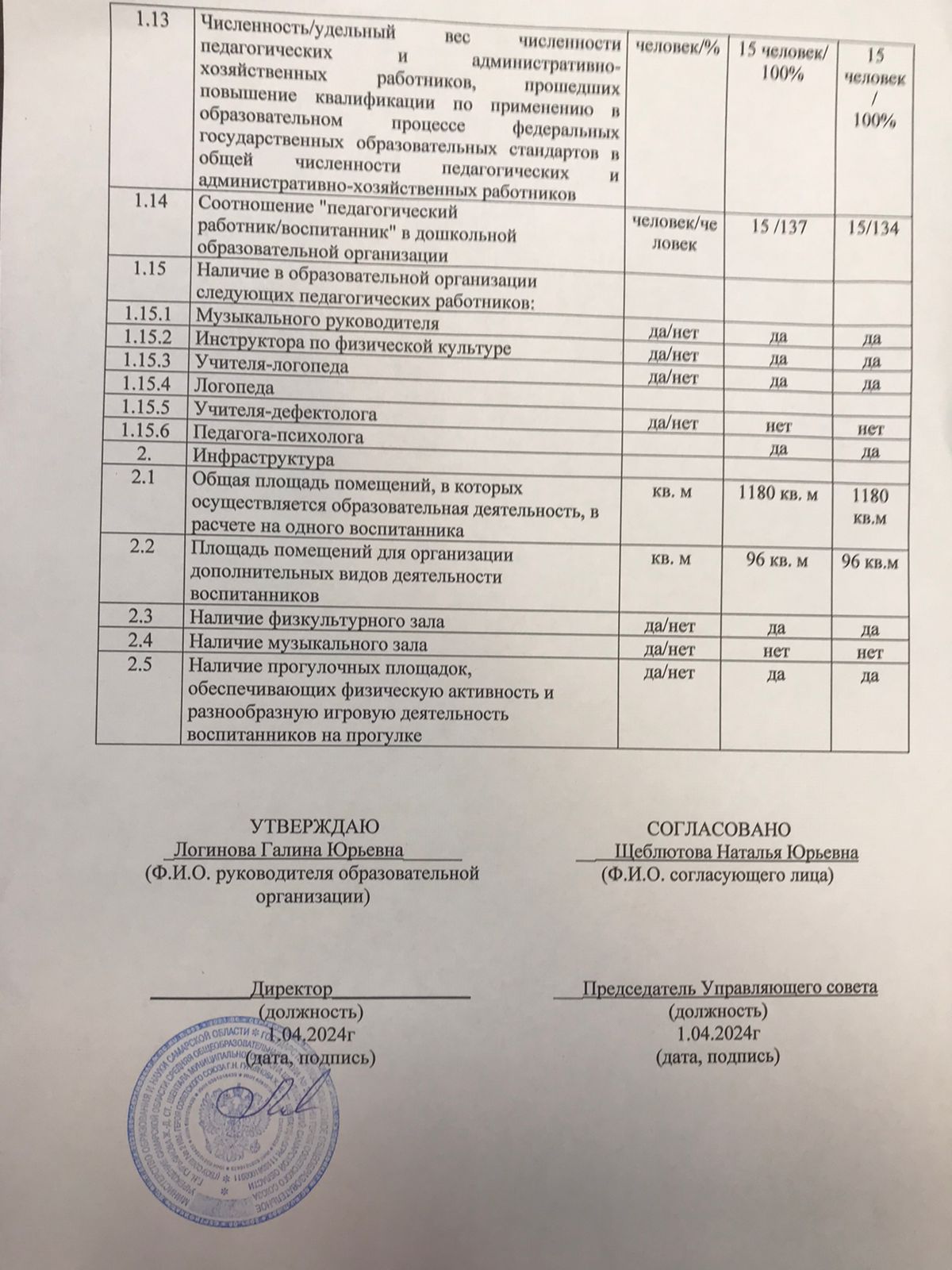 Основные направления развития дошкольников 2022 – 2023 учебный  год (сентябрь)2022 – 2023 учебный  год (сентябрь)2022 – 2023 учебный  год (сентябрь)2022 – 2023 учебный  год (сентябрь)2022 – 2023 учебный  год (сентябрь)2022 – 2023 учебный  год (сентябрь)Основные направления развития дошкольников Высокий Высокий Средний Средний Низкий Итого Познавательное 12% 12% 47% 47%41%59%Речевое 9% 9% 43%43%48%52%Художественно – эстетическое 7%7%50%50%43%57%Физкультурное развитие 24%24%41%41%35%65%Социально – коммуникативное 14% 14% 46%46%40%60%13%13%45%45%42%58%Итого58%58%58%58%58%58%2022 - 2023 учебный  год (май)2022 - 2023 учебный  год (май)2022 - 2023 учебный  год (май)2022 - 2023 учебный  год (май)2022 - 2023 учебный  год (май)2022 - 2023 учебный  год (май)Основные направления развития дошкольниковВысокий Средний Средний Низкий Низкий Итого Познавательное17%50%50%33%33%67%Речевое 15% 49% 49%36%36%64%Художественно – эстетическое 17%56%56%27%27%73%Физкультурное развитие 33%49%49%18%18%82%Социально – коммуникативное 18%55%55%27%27%73%Итого20%52%52%28%28%72%72%72%72%72%72%72%Учебные годы Общее количество заболеваний Общее количество заболеваний Количество инфекционных заболеванийКоличество инфекционных заболеванийКоличество соматических заболеваний Количество соматических заболеваний Количество часто болеющих детейКоличество часто болеющих детей2020 – 2021 уч. год 8 (5,63%)8 (5,63%)3 (2%)3 (2%)5 (3%)5 (3%)3 (2%)3 (2%)2020 – 2021 уч. год Сад (133)Ясли (31)Сад (133)Ясли(31)Сад(133) Ясли(31)Сад(133)Ясли(31)2020 – 2021 уч. год 5(3,76%)3(9,6%)1(0,75%)2(6,45%)4(3,01%)1(3,23%)1(0,75%)2(7%)2021– 2022 уч. год343434340021212021– 2022 уч. годСад (99)Ясли(40)Сад (99)Ясли(40)Сад(99)Ясли(40)Сад(99)Ясли(40)2021– 2022 уч. год25 (73,5%)9 (26,5%)25 (73,5%)9 (26,5%)008 (6%)9 (19%)2022– 2023 уч. год33331515181825 (19%)25 (19%)2022– 2023 уч. годСад (107)Ясли (30)Сад (107)Ясли (30)Сад (107)Ясли (30)Сад (107)Ясли (30)2022– 2023 уч. год9(8,4%)6 (20%)12(11%)3(10%)10(9,3%)8(26%)13(12%)12(40%)2022-2023Число дней, проведенных воспитанниками13520Число дней, пропущенных9115По болезни129днейПо другим причинам8987Параметры Отчетный периодОтчетный периодОтчетный периодПараметры 2020 – 2021 уч.г.2021-2022уч.г2022-2023 уч.гКоличество детей1641341371 – я группа 186102 – я группа1401291253 – я группа632Группы Средняя посещаемость 1 младшая группа «лучики»41% Средняя группа «Колокольчики»42% Старшая группа (компенсирующей направленности)100% Смешанная дошкольная группа «Медвежата»52%Подготовительная группа (компенсирующей направленности)100%По СП детский сад «Звездочка»Начало года %Начало года %Начало года %Конец года %Конец года %Конец года %По СП детский сад «Звездочка»вснвсн24%41%35%33%49%18%ОбразованиеКоличество педагогов (%)Высшее 67%Среднее специальное33%Педагогический стаж  до 3 летОт 3 до 5 летОт 5 до 10 лет От 10 до 15 лет От 15 до 20 лет20 и болееКоличество педагогов (%)011058Квалификационная категория Количество педагогов (%)Высшая93%Первая0%Без  категории7%Показатели Количество педагогов (за отчетный период в сравнении с прошлым годом)Количество педагогов (за отчетный период в сравнении с прошлым годом)Показатели 2021-2022 уч.г.2022 -2023уч.г.Обучение в вузе--Курсы переподготовки --Курсы повышения квалификации 56Аттестация71Посещение методических объединений (в дистанционном формате с использованием платформы ZOOM)1316Обмен опытом на конференциях, форумах, методических семинарах, круглых столах810Публикация в профессиональных изданиях712Участие в конкурсах профессионального мастерства разного уровня:окружной12региональный 1федеральный 1Участие педагогов в конкурсахокружных33региональных13всероссийских68Участие воспитанников  в конкурсахмуниципальных, окружных1717областной24всероссийских1319№п/пКритерии эффективности труда и формализованные качественные и количественные показатели оцениванияМаксимальное количествобалловКоличество набранных балловКоличество набранных балловРезультативность деятельности педагога по обеспечению качества предоставляемых услугРезультативность деятельности педагога по обеспечению качества предоставляемых услугРезультативность деятельности педагога по обеспечению качества предоставляемых услугРезультативность деятельности педагога по обеспечению качества предоставляемых услугРезультативность деятельности педагога по обеспечению качества предоставляемых услуг1.1.Отсутствие обоснованных жалоб на работу  старшего воспитателя со стороны всех участников образовательных отношений за отчетный периодналичие жалоб - 0 б отсутствие жалоб – 3 б31.2.Наличие на сайте ОО постоянно действующего интерактивного взаимодействия (форум, онлайн – консультация, интерактивные опросы, мнения родителей и т. д.): взаимодействие между всеми участниками образовательных отношений -1 балл;наличие у образовательной организации официальной страницы в социальных сетях – 2 балла (баллы могут суммироваться)3ИТОГО:ИТОГО:6Результативность организационно-методической деятельностиРезультативность организационно-методической деятельностиРезультативность организационно-методической деятельностиРезультативность организационно-методической деятельностиРезультативность организационно-методической деятельности2.1Наличие педагогов – победителей и призеров конкурсных мероприятий (фестивалей, конкурсов методических разработок и т. д.), подготовленных старшим воспитателем за отчетный период на уровне района -1 балл на уровне округа – 2 балла на уровне региона - 4 балла на всероссийском уровне – 5 баллов552.2Участие  старшего воспитателя в качестве спикера (модератора) на выставках, форумах, ярмарках, конференциях, организованных либо самим учреждением, либо сторонними организациями за отчетный период на уровне района -1 баллна уровне округа – 2 баллана уровне региона -4 баллана всероссийском уровне, международном – 6 баллов662.3Наличие не менее чем у 50% педагогических работников (включая совместителей) квалификационных категорий (первая и высшая):50% - 1 балл; более 50% - 3 балла332.4Доля педагогических работников ОО, прошедших обучение на курсах повышения квалификации в объеме не менее 16 часов: свыше 33% от общего числа педагогических работников за отчетный период – 3 б332.5Разработанные старшим воспитателем и используемые в учебно – воспитательном процессе методические продукты (материалы, программы, проекты и т. д.) за отчетный период на уровне района -1 баллна уровне округа – 2 баллана уровне региона,всероссийском уровне – 4 балла442.6Результаты участия воспитанников в региональных и федеральных конкурсах, фестивалях, по перечню, утвержденному Минобрнауки СО («Талантики», «Космофест», «Инженерный марафон» и другие мероприятия технической направленности:участие на уровне округа- 2 бпризер, победитель на уровне округа – 3 бучастие на уровне региона- 4 бпризер, победитель на уровне региона – 6 б662.7Результаты участия воспитанников в движении «будущие профессионалы 5+»:на первом (отборочном этапе) – 3 бво втором (очном) этапе – 4 бпобеда во втором (очном) этапе – 6 б662.8Результаты участия воспитанников в конкурсах, фестивалях, акциях, проектах, входящих в перечень мероприятий, утвержденных приказами (распоряжениями) органов управления образованием (не учтенные в п. 2.6., 2.7.)участие на уровне округа- 1 бпризер, победитель на уровне округа – 2 бучастие на уровне региона- 3 бпризер, победитель на уровне региона – 4 б442.9Наличие у  старшего воспитателя личных публикаций по профессиональной деятельности в различных зарегистрированных изданиях (включая электронные) за отчетный период.на уровне округа – 2 баллана уровне региона, всероссийском уровне -4 балла442.10Результаты участия старшего воспитателя в конкурсах профессионального мастерства (победитель, призер) за отчетный периодна уровне округа – 3 баллана уровне региона, всероссийский - 4 балла44ИТОГОИТОГО4545ИТОГОИТОГО5151№ п/пКритерии эффективности труда и формализованные качественные и количественные показатели оцениванияМаксимальное количество балловКоличество набранных балловРезультативность деятельности педагога по обеспечению качества предоставляемых услуг, развитие талантов у детей. Результативность использования современных технологий в образовательном процессеРезультативность деятельности педагога по обеспечению качества предоставляемых услуг, развитие талантов у детей. Результативность использования современных технологий в образовательном процессеРезультативность деятельности педагога по обеспечению качества предоставляемых услуг, развитие талантов у детей. Результативность использования современных технологий в образовательном процессеРезультативность деятельности педагога по обеспечению качества предоставляемых услуг, развитие талантов у детей. Результативность использования современных технологий в образовательном процессе1.1.Уровень соответствия развивающей предметно-пространственной среды группы ФГОС ДО и ООП ДОО/АООП ДО:Частично соответствует – 1 баллСоответствует – 2 балла21.2.Доля родителей от количества опрошенных, положительно оценивших деятельность педагога по психолого-педагогической, методической, консультационной помощи (среднее значение по результатам внешнего опроса не реже 1 раза в полугодие):75 % - 79 % - 1 балла80 % - 89 % - 2 балла90 % и более – 3 балла31.3.Качество специальных образовательных условий, соответствующих особенностям развития воспитанников группы риска, в рамках инклюзивного образования согласно данным информационной справки административного работника, специалиста: специальные образовательные условия созданы, положительная динамика развития детей отсутствует – 1 баллспециальные образовательные условия созданы, наблюдается положительная динамика развития – 2 балла21.4.Отсутствие обоснованных жалоб от участников образовательных отношений:отсутствие жалоб – 1 балл11.5.Доля воспитанников 5-8 лет, охваченных дополнительным образованием на базе ОО, реализующей программы ДОД, школы, иных организаций, в общей численности воспитанников 5-8 лет (на основе статистических данных ГИС АСУ РСО), на уровне и выше декомпозированного показателя, установленного ТУ/ДО для ОО:20 % - 24 % - 1 балл 25 % - 29 % и выше  - 2 балла21.6.Наличие условий, созданных педагогом, для развития детей на основе парциальных программ технической и естественно-научной направленности: условия созданы – 1 балл11.7.Результаты участия воспитанников в региональных и федеральных конкурсах, фестивалях, по перечню, утвержденному Минобрнауки СО («Талантики», «Космофест», «Инженерный марафон» и другие мероприятия технической направленности: призер, победитель на уровне округа – 1 баллучастие на уровне региона- 2 баллапризер, победитель на уровне региона – 3 балла31.8Результаты участия воспитанников в движении «Будущие профессионалы 5+»:на первом (отборочном этапе) – 2 баллаво втором (очном) этапе – 3 баллапобеда во втором (очном) этапе – 4 баллов41.9Результаты участия воспитанников в конкурсах, фестивалях, акциях, проектах, входящих в перечень мероприятий, утвержденных приказами (распоряжениями) органов управления образованием (не учтенные в п. 2.2., 2.2.)участие на уровне округа, всероссийский -  1 балл, призер, победитель на уровне округа – 2 балла, участие на уровне региона- 3 баллапризер, победитель на уровне региона – 4 балла41.10Доля воспитанников движения ВФСК «ГТО» в отчетном учебном году, от общей численности воспитанников:от 5 % до 10 % - 1 баллот 11 % до 19 % - 2 балласвыше 20 % -3 баллаПо данным регистрации на сайте ВФСК(https://www.gto.ru)31.11Доля воспитанников, успешно выполнивших нормы ВФСК ГТО в отчетном учебном году (бронзовый, серебряный, золотой знаки отличия), от общей численности воспитанников 6-8 лет основной группы здоровья: от 1 % -1 балл от 2 % - 2 балла3 % и выше  - 3 балла31.12Наличие у педагога общедоступного, обновляемого не реже 1 раза в 2 недели ресурса в сети Интернет с актуальным образовательным контентом, востребованным участниками образовательных отношений21.13Разработка и использование авторских (компилятивных) методических продуктов, созданных в ходе реализации программы (плана) работы инновационной (экспериментальной, ресурсной, опорной, пилотной) площадки, функционирующей на базе ОО (в зависимости от уровня)на уровне образовательного округа – 1 баллна уровне региона – 2 баллана уровне РФ – 3 балла31.14Результаты участия педагога в конкурсах профессионального мастерства:участие на уровне округа – 1 баллпобедитель на уровне округа – 2 баллаучастие на уровне региона – 3 баллапобедитель на уровне региона – 4 балла41.15Положительный результат участия в практической подготовке по профилю обучения, дуальном обучении студентов педагогических вузов и учреждений СПО (на основе дневника практической подготовки студента) – 1 балл11.16Наличие авторских публикаций в периодических изданиях, сборниках и других ресурсах, в зависимости от уровня распространяемого педагогического опыта:на уровне округа – 1баллна уровне региона – 2 баллана всероссийском, международном уровне – 3 балла31.17Результативность участия педагога в распространении педагогического опыта в профессиональном сообществе в ходе проведения семинаров, конференций, иных мероприятий:  на уровне муниципалитета, округа – 1балл на уровне региона – 2 баллана всероссийском, международном уровне – 3 балла31.18Включение педагога в состав жюри, экспертных комиссийна уровне ОО – 1баллна уровне округа – 2 баллана региональном уровне – 3 балла31.19Повышение квалификации педагога по приоритетным направлениям развития системы образования сверх нормативно установленного количества часов – 1 балл11.20Достижение наставляемым требуемой результативности при участии педагога в программе наставничества образовательной организации по модели педагог-педагог- 1 балл11.21Наличие у педагогического коллектива Учреждения достижений (наград) (индивидуальных и/или коллективных) за внедрение в практику современных образовательных технологий  по результатам конкурсных мероприятий на уровне образовательного округа – 1 баллна региональном уровне - 2 балла; на российском уровне - 3 балла3ИТОГО:ИТОГО:52Сложность контингента воспитанниковСложность контингента воспитанниковСложность контингента воспитанников2.1.Позитивная динамика в результатах коррекционно – развивающей работы педагога, проявляемая в достижениях воспитанников (на основе результатов ППк, ПМПК):60 – 65 % - 1 балл65 – 70 %  и выше - 2 балла2ИТОГО:ИТОГО:23.Обеспечение высокой посещаемости3.Обеспечение высокой посещаемости3.Обеспечение высокой посещаемости3. Обеспечение формирования навыков ЗОЖ и безопасности детей3. Обеспечение формирования навыков ЗОЖ и безопасности детей3. Обеспечение формирования навыков ЗОЖ и безопасности детей3. Обеспечение формирования навыков ЗОЖ и безопасности детей3.1Стабильно низкий или снижение уровня заболеваемости воспитанников на основе среднего уровня заболеваемости за период, установления стимулирующих выплат, относительно предыдущего периода, списочного состава группы:снижение на 1 % - 1 баллснижение на 2 % - 2 балласнижение на 3 % - 3 балла33.2Отсутствие в течение учебного года фактов травматизма среди воспитанников у педагога во время образовательного процесса:отсутствие – 1 балл13.3Отсутствие нарушений в части организации охраны жизни и здоровья воспитанников – 1 балл13.4Посещаемость воспитанниками группы (на основе средней посещаемости за период установления стимулирующих выплат: полгода, год, от списочного состава группы)50 % - 70 % - 1 балл71 % и выше – 2 балла2ИТОГО:ИТОГО:7ИТОГО:ИТОГО:61№ НаименованиеКоличество1Компьютер 22Принтер  23Ксерокс14Многофункциональный цифровой аппарат15Телевизор16DVD проигрыватель17Музыкальный центр с функцией караоке18Магнитофон 49Фортепиано110.Проектор 111.Экран 112. Музыкальная колонка1№Наименование  % обеспеченности12345678Игрушки  Музыкальные инструменты  Предметы декоративно-прикладного искусства  Картины, репродукции  Наглядные пособияТехнические средства обучения  Детская литература  Методическая литература  7865706075708060Стратегическиеориентиры об-разовательногоучрежденияФорма отношений ссоциальными партнерамиПредметотношенийРезультаты взаимодействияОрганизациявоспитательно –образовательнойдеятельности вДОУГОУ ДПО (повышенияквалификации) специа-листов Центр профес-сионального образова-ния Самарской обла-стиПроведение экспертизы при аттестации педаго-гических и руководящих работников на  квалификационную категориюОрганизациявоспитательно –образовательнойдеятельности вДОУСергиевский губернский техникумОрганизация сов-местной деятельности по проведению производственной (профессиональной) практике обучающихсяпо педагогическимспециальностям (дошкольное образование)- Оказание методическойпомощи обучающимся.- Обеспечение необходимых условий для успеш-ного качественного руководства  всех  видов практики- Организация открытыхпросмотров НОД по видам деятельностиОрганизациявоспитательно –образовательнойдеятельности вДОУГБОУ СОШ №1»ОЦ» им. Героя Советского Союза Попова  ж.-д.ст. Шентала-План совместной работы.- Обеспечение пре-емственностимежду  дошкольным и школьным образованием.- Проведение сов-местных мероприятий:  конкурсов, семинаров,  круглых столов.Ежегодно:- участие администрации школы, педагога –психолога,  учителей начальных классов, родителей в родительском собрании;-работы «Школы –дошкольника»;- взаимопосещение занятий и уроков;- экскурсии в школу, библиотеку;долгосрочный творческий проект «Изготовление декораций к   сказкам»; -драматизация сказки «Приключения Хлопушек на новогоднем празднике»;-социальная акция "Дети - детям" - 100 % выпускников СП детский сад  поступили в ГБОУ СОШ №1, в том числе и дети с ОВЗ.Школа искусств План совместной работы-занятия в кружках;-участие в районнойвыставке декоративно-прикладного  искусства«Родные мотивы», экскурсии;Детская районная  библиотека ж.-д. ст. ШенталаПлан совместной работы-проведение про-светительской работы в области культуры;-проведение  сов-местных мероприятий,  выставок,  конкурсов,викторин, экскурсии в библиотеку;-конкурс детских работ;-ежегодное участие детей в праздниках, выставках; -акция «Книжка на ладошке»Самарский областной детский эколого-биологический центрУчастие в областном смотре – конкурсе «Уголок живой природы»;-конкурс детского творчества «Грызуны Самарской области»Шенталинский районный Дом культуры- Участие воспитан-ников на различных мероприятиях, проводимых сотруд-никами культуры на уровне района (выступление на концертах музыкаль-ными номерами); - «Рождественские посиделки»Профилактикадетского  дорожно-  транспортного травматизма и безопасности  дорожного движения в районе.  ОГИБДД О МВД России по Шенталинскому районуПлан совместной работыФормирование основ  знаний  дошкольников о правилах ДД.Встречи и беседы с инспектором ГИБДД о безопасности на дороге;-Родительские собрания; -Акции, Флеш-моб-Информация о ДТП.-Разработка буклетов.-Отсутствие случаев дорожного травматизма среди воспитанников СП детский сад и работников ДОМеры по обеспечению пожарной безопасности воспитанниковПожарно – спасательная часть №131противопожарной службы Самарской области-Экскурсии в течение учебного года в пожарную часть;-совместные учебные тренировки;- познавательное мероприятие   по пожарной безопасностиФ.И.О.Наименование мероприятия, уровеньРезультат Мухаметова О. В. Окружной конкурс методических разработок «Работаем по ФГОС ДО: методы успеха»  номинация «Лучшая методическая разработка по позновательному развитию»Диплом 2 местоЛитвинова Н.А.Окружной конкурс профессионального мастерства педагогических работников, осуществляющих психолого-педагогическое сопровождение детей раннего и дошкольного возраста с ограниченными возможностями здоровьяПризер (I место)Наумова О.Н.Региональный конкурс лучших педагогических практик инклюзивного образования детей с ОВЗ и инвалидностью «Методическая копилка»Окружной конкурс методических разработок «Работаем по ФГОС ДО: методы успеха»  номинация «Лучшая методическая разработка по художественно-эстетическому развитию»Призер (3 место)Диплом 2 местоНургалиева И.Г.Окружной конкурс методических разработок «Работаем по ФГОС ДО: методы успеха»  номинация «Лучшая методическая разработка пофизическому развитию»Диплом 2 место Название конкурсаРезультат участия в конкурсеОкружной этап областного конкурса дошкольных образовательных учреждений, внедряющих инновационные образовательные программы дошкольного образования, «Детский сад года» в 2022 году, номинация «Детский музей:становление общекультурных ценносте у детей дошкольного возраста» Диплом 2 место Окружной конкурс «Серебряные узоры» на лучшее новогоднее оформление фасадов зданий, прилегающих территорий и учебных кабинетов образовательных организаций в номинации «Структурные подразделения, реализующие дошкольные образовательные программы» (направление: оформление фасадов зданий и прилегающей территории) Диплом 1 местоВсероссийский смотр – конкурс «Образцовый детский сад 2022-2023Победитель Территориальный этап региональго Чемпионата «Будущие профессионалы 5+»в 2022 году»Диплом 5 местоОкружной этап Всероссийского детского экологического форума «Зеленая планета»2023Диплом 2 местоТехнический фестиваль «RoboSmart-2023» в Рамках областной Стажерской площадкиДиплом 1 местоМеждународный, всероссийский уровеньРегиональный уровеньОкружной уровеньРайонный уровень26%58%89%26%N п/пПоказателиЕдиница измеренияЗначение (за отчетный период)Значение (за период, предшествующий отчетному)1.Образовательная деятельность1.1Общая численность воспитанников, осваивающих образовательную программу дошкольного образования, в том числе:человек1371341.1.1В режиме полного дня (8 - 12 часов)человек1371341.1.2В режиме кратковременного пребывания (3 - 5 часов)человек--1.1.3В семейной дошкольной группечеловек--1.1.4В форме семейного образования с психолого-педагогическим сопровождением на базе дошкольной образовательной организациичеловек--1.2Общая численность воспитанников в возрасте до 3 летчеловек30291.3Общая численность воспитанников в возрасте от 3 до 8 летчеловек1071051.4Численность/удельный вес численности воспитанников в общей численности воспитанников, получающих услуги присмотра и ухода:человек/%137/100%134/100%1.4.1В режиме полного дня (8 - 12 часов)человек/%137/100%134/100%1.4.2В режиме продленного дня (12 - 14 часов)человек/%0/00/01.4.3В режиме круглосуточного пребываниячеловек/%0/00/01.5Численность/удельный вес численности воспитанников с ограниченными возможностями здоровья в общей численности воспитанников, получающих услуги:человек/%22/16.90%24/18.751.5.1По коррекции недостатков в физическом и (или) психическом развитиичеловек/%6/4.23%6/ 3.75%1.5.2По освоению образовательной программы дошкольного образованиячеловек/%1.5.3По присмотру и уходучеловек/%--1.6Средний показатель пропущенных дней при посещении дошкольной образовательной организации по болезни на одного воспитанникадень78,23 1.7Общая численность педагогических работников, в том числе:человек15человек15 человек1.7.1Численность/удельный вес численности педагогических работников, имеющих высшее образованиечеловек/%13человек/ 76%13 человек/ 77%1.7.2Численность/удельный вес численности педагогических работников, имеющих высшее образование педагогической направленности (профиля)человек/%13 человек/ 76%13 человек/ 77%1.7.3Численность/удельный вес численности педагогических работников, имеющих среднее профессиональное образованиечеловек/%4 / 23,5%4/23,5%1.7.4Численность/удельный вес численности педагогических работников, имеющих среднее профессиональное образование педагогической направленности (профиля)человек/%4 / 23,5%3/20%1.8Численность/удельный вес численности педагогических работников, которым по результатам аттестации присвоена квалификационная категория, в общей численности педагогических работников, в том числе:15 человек/ 100%15 человек/ 100%1.8.1Высшаячеловек/%14человек/82%14 человек / 82%1.8.2Перваячеловек/%01 человек/ 12%1.9Численность/удельный вес численности педагогических работников в общей численности педагогических работников, педагогический стаж работы которых составляет:человек/%1.9.1До 5 летчеловек/%1 человек/ 6%1 человека/ 6%1.9.2Свыше 30 летчеловек/%11человек / 65 %11 человека / 65%1.10Численность/удельный вес численности педагогических работников в общей численности педагогических работников в возрасте до 30 летчеловек/%2 человека/ 6%01.11Численность/удельный вес численности педагогических работников в общей численности педагогических работников в возрасте от 55 летчеловек/%3человек/ 12% 01.12Численность/удельный вес численности педагогических и административно-хозяйственных работников, прошедших за последние 5 лет повышение квалификации/профессиональную переподготовку по профилю педагогической деятельности или иной осуществляемой в образовательной организации деятельности, в общей численности педагогических и административно-хозяйственных работниковчеловек/%15/ 100%15/100%